第36回市民テニス大会　　　　　　　　　　　　　　　　　　　　　　【主催】：和泉市テニス連盟　　【後援】：和泉市教育委員会、和泉市体育協会　　　　　　2024.3.4　　１，種目　　　男子ダブルス　Ａ級　Ｂ級　Ｃ級　壮年（６０歳以上）女子ダブルス　Ａ級　Ｂ級　Ｃ級　初級２，日程　　　５月　１２日（日）　　男子Ａ級　・　Ｂ級　・　C級　・　壮年　　　　　　　５月　１８日（土）　　女子Ａ級　・　Ｂ級　・　C級　・　初級　　　　　　　（女子予備日　５月２５日（土）、　男子予備日　５月２６日（日）３，会場　　和泉市総合スポーツセンターテニスコート4面（関西トランスウエイスポーツスタジアム内）４、参加資格　和泉市内の在住者及び在勤・在学者（ペア共）　男子Ａ級　当連盟主催の市民大会、秋季大会にてＢ級で優勝、準優勝経験者、それに準じる方　男子Ｂ級　当連盟主催の市民大会、秋季大会にてＣ級で優勝、準優勝経験者、それに準じる方　男子Ｃ級　当連盟主催の市民大会、秋季大会にてＣ級での優勝、準優勝経験者の方は除く　男子壮年　６０歳以上の方（今年中に６０歳に達する方）　女子Ａ級　当連盟主催の市民大会、秋季大会にてＢ級で優勝、準優勝経験者、それに準じる方　女子Ｂ級　当連盟主催の市民大会、秋季大会にてＣ級で優勝、準優勝経験者、それに準じる方　女子Ｃ級　当連盟主催の市民大会、秋季大会にて初級で優勝、準優勝経験者、それに準じる方　女子初級　①初めて試合に出場の方　　②他市大会等で入賞（表彰）の実績のない方※男女Ａ級、Ｂ級につき、５５歳以上は１ランクダウン可とします※「それに準じる」とは他市町大会での出場クラス　　　　※他市町から移転、転籍、通学の方は他市町での出場クラスで参加して下さい　※ 過去の大会成績（近隣他市町含み）等により事務局にてクラスを変更する場合があります※どの種目、クラスにおいても不正が認められた場合はその時点で失格とする※この大会は府知事杯、府総体の和泉市代表選手選出の参考とする大会と位置付けています５、参加費用　１ペア　３０００円（連盟の新規登録は不要です）６，試合方法　リーグアップ方式（６ゲーム先取）を基本とし、決勝トーナメントはワンセット・ノーアドバンテージを予定しますが、申し込み数、天候等により試合方法を変更する場合があります７，申込受付　３月４日（月）から３月１８日（月）　午後５時まで8、申込方法　　郵便局にて連盟宛大会参加費を下記口座に振込み、その領収書（コピー可）を添え、申込書に必要事項を記入の上、下記申込み先まで郵送してください｡　　　　　　　　　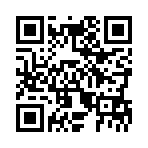 ・振込取扱票の通信欄に必ずチーム名（又はサークル名）を記載ください             　　 口座 　００９８０－０－７４７７４（和泉市テニス連盟）９、申込先　　594-0041　和泉市いぶき野4-3-2-203　　西　真理子　宛　　　　　※市民体育館、球技場コート、緑地コートに申込書を配布しています。（市民体育館では申込み受付可）10、問合せ先　　　　小川　純司　　mat@j.zaq.jp　　メールでお願いします第３６回市民大会申込書和泉市テニス連盟サークル名　(                                )代表者　　　　　　　　　　　　　　　　　　　　　　　　　ＴＥＬ　　　　　　　　　　　　　住所　　　　　　　　　　　　　　　　　　　　　　　　　　　　　　　　　男子　ダブルス　女子　ダブルス注　・在勤者の場合、勤務先とその住所を余白に書いてください。　　　Ａ　　級Ｂ　　級　　Ｃ　　　級　壮年（６０歳以上）　　１　　１　　２　　２　　３　　３　　Ａ　　級Ｂ　　級　　Ｃ　　　級　初　　級　　１　　１　　２　　２　　３　　３